Maths – Summer 1 week 5 - Sharing                             19.05.2020Key vocabulary – sharing, equal, fair, same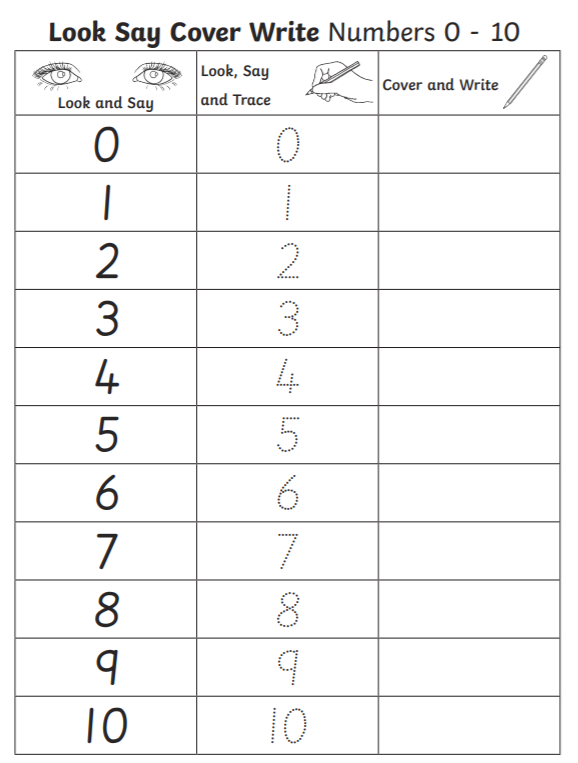 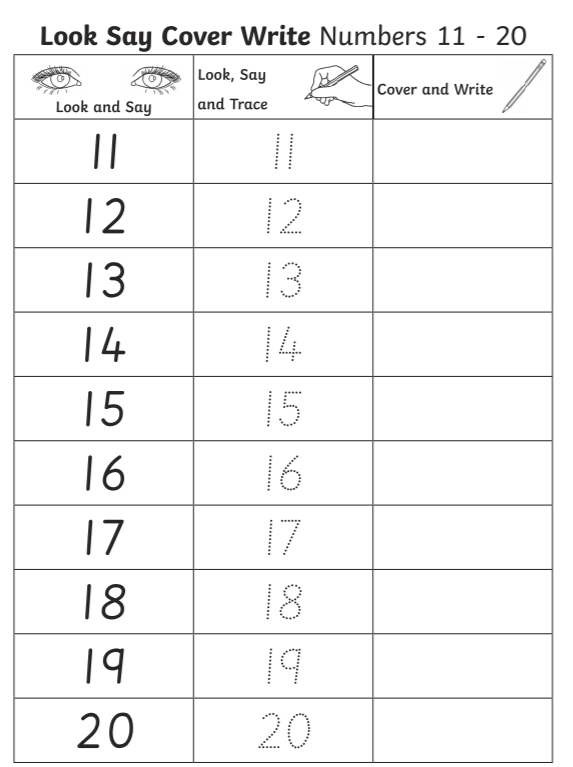 1Starter – Re-cap counting in 10’s. If extra help is needed, use the 100 square grid shown below, or take a look at this video. https://www.youtube.com/watch?v=7stosHbZZZgMain – This week, we are looking at sharing! Parents – we have learnt about sharing (in maths) already, so ask your child if they remember what it is. Fantastic if they do, however, we will be re-capping sharing again this week and exploring it further! The first rule in sharing is that everyone needs to have the same amount. It needs to be equal and fair. Look at this video – are they sharing their toys equally? If they are not, what do they need to do? https://www.youtube.com/watch?v=WeXTDYS3E-4Take a look around your house. Choose any item you like. It could be food, toys, books, or anything else. Have a go at sharing this out between you and one other person in your house. So, you should be sharing equally between 2 people. Use 2 plates if this helps you! How many items do you each have? 2 Starter – As yesterdayMain - https://www.youtube.com/watch?v=fgoUVDoHx5M&t=124sToday, gather 3 of your toys – it could be 3 bears, 3 animals, 3 dolls, or anything else. Today, they will be having a picnic so have a look around your kitchen. Choose any item of food you would like to have for your picnic. Maybe some fruit, or some biscuits, or anything else you have at home. Have a go at sharing this out between 3 of your toys. Remember, each toy should have the same amount, so it is fair!For an extra challenge, use 4 or 5 teddies/animals and share some food out between them!3Starter – Number bonds to 10. Re-cap what you have learnt a couple of weeks ago. Can you write down which numbers make 10? For an extra challenge, time yourself!Main - https://www.youtube.com/watch?v=0b4beyJ4oG4Click on the power point link, which is saved on the website under this document. The fairy tale characters are having a party. Can you help them share the cakes equally between them?4Starter – As yesterday Main - Number formation – Look at the worksheet below. Practice writing out your numbers using your best writing! 